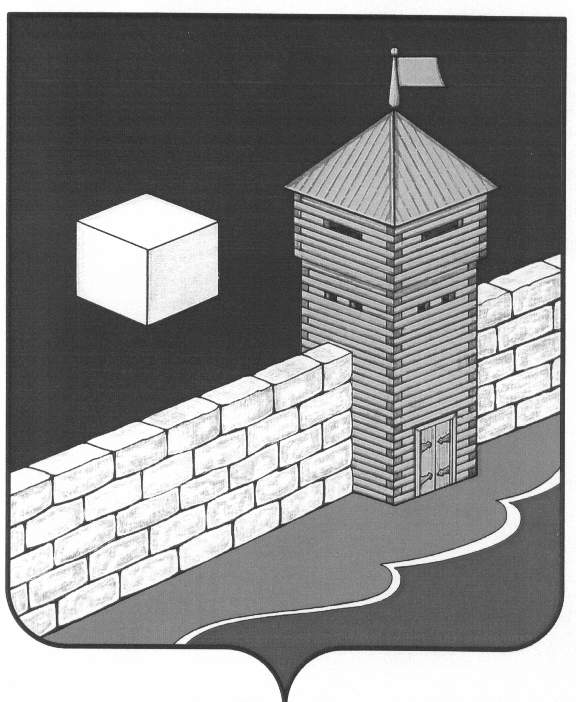 АДМИНИСТРАЦИЯ БЕЛОУСОВСКОГО  СЕЛЬСКОГО  ПОСЕЛЕНИЯПОСТАНОВЛЕНИЕд.23,кв.2,ул.Мира,с. Белоусово, Еткульский район, Челябинская область,456565, Россия, ОГРН  1027401636019 ,ИНН/КПП  7430000380/743001001"   05   " апреля    2019    г. №_13_    с.БелоусовоОб отмене Постановления от 13.12. 2018 года  № 71        Администрация Белоусовского сельского поселения ПОСТАНОВЛЯЕТ:Постановления главы Белоусовского сельского поселения от 13.12. 2018года№ 71 «Об утверждении Правил обустройства мест (площадок)накопления твердых коммунальных отходов и ведения их реестра на территории Белоусовского сельского поселения» -  отменить.Глава Белоусовского сельского поселения                                                   М.А. Осинцев                                                 